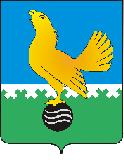 Ханты-Мансийский автономный округ-Юграмуниципальное образованиегородской округ город Пыть-ЯхАДМИНИСТРАЦИЯ ГОРОДАР А С П О Р Я Ж Е Н И ЕОт 11.01.2021										№ 13-раОб утверждении Порядка определения объема и условия предоставления субсидий из бюджета муниципальногообразования городской округ город Пыть-Ях муниципальным бюджетным и автономным учреждениям в сфере образованияи молодежной политики, на иные цели В соответствии со статьей 78.1 Бюджетного кодекса Российской Федерации, постановлением Правительства Российской Федерации от 22.02.2020 № 203 «Об общих требованиях к нормативным правовым актам и муниципальным правовым актам, устанавливающим порядок определения объема и условия предоставления бюджетным и автономным учреждениям субсидий на иные цели», постановлением администрации города Пыть-Яха от 20.10.2020 № 445-па «О предоставлении субсидий из бюджета городского округа города Пыть-Яха бюджетным и автономным учреждениям субсидий на иные цели», руководствуясь приказом Комитета по финансам администрации города от 27.10.2020 № 59 «Об утверждении типовой формы соглашения о порядке и условиях предоставления субсидии из бюджета города бюджетным и автономным учреждениям муниципального образования города Пыть-Яха на иные цели», от 04.12.2020 № 71 «Об утверждении перечня целей (направлений расходования) субсидий на иные цели, не связанные с финансовым обеспечением выполнения бюджетными и автономными учреждениями города Пыть-Яха муниципального задания на оказание муниципальных услуг (выполнение работ)»:Утвердить: 1.1.	Порядок определения объема и условия предоставления субсидий из бюджета муниципального образования городской округ город Пыть-Ях муниципальным бюджетным и автономным учреждениям в сфере образования и молодежной политики, на иные цели (далее –Порядок) (приложение №1).1.2.	Размер субсидий из бюджета муниципального образования городской округ город Пыть-Ях муниципальным бюджетным и автономным учреждениям в сфере образования и молодежной политики, на иные цели (приложение №2).2.	Настоящий порядок вступает в силу с 01.01.2021.3.	Отделу по информационным ресурсам (А.А. Мерзляков) разместить постановление на официальном сайте администрации города в сети Интернет.4.	Контроль за выполнением распоряжения возложить на заместителя главы города (направление деятельности - социальная сфера).Глава города Пыть-Ях                                                               А.Н. МорозовПриложение №1к распоряжению администрации города Пыть-Яха от 11.01.2021 № 13-раПорядокопределения объема и условия предоставления субсидий из бюджета муниципального образования городской округ город Пыть-Ях муниципальным бюджетным и автономным учреждениям в сфере образования и молодежной политики, на иные целиОбщие положения Настоящий Порядок устанавливает правила определения объема и условий предоставления муниципальным автономным и бюджетным учреждениям, находящимся в ведении Департамента образования и молодежной политики, из бюджета муниципального образования городской округ город Пыть-Ях субсидий на иные цели (далее – целевая субсидия), не связанные с оказанием муниципальных услуг (выполнения работ) в соответствии с муниципальным заданием.Уполномоченным органом по приему документов, подготовке заключения о наличии оснований для предоставления субсидии либо об отсутствии оснований для предоставления субсидии является Департамент образования и молодежной политики администрации города Пыть-Яха (далее – Департамент).Предоставление субсидии муниципальному бюджетному и автономному учреждению осуществляется на основании соглашения, заключенного между Администрацией города Пыть-Яха от лица Департамента образования и молодежной политики (далее – Департамент) и муниципальными бюджетными и автономными учреждениями (далее – Соглашение), в соответствии с типовой формой соглашения о порядке и условиях предоставления субсидии в соответствии с п.1 ст. 78.1 Бюджетного кодекса Российской Федерации.       Субсидия предоставляется в целях осуществления учреждениями следующих расходов:1.4.1.	обеспечения комплексной безопасности в муниципальных учреждениях (в том числе мероприятия антитеррористической направленности);1.4.2.	организации и осуществления подвоза, обучающихся в образовательные организации автомобильным транспортом;1.4.3.	проведения мероприятий по выявлению и поддержке лидеров в сфере образования, талантливой молодежи и детей: конкурсы профессионального мастерства педагогов, конкурсы лучших образовательных организаций, предметные олимпиады, олимпиады школьников автономного округа;1.4.4.	финансового обеспечения получения дополнительного образования детьми - участниками системы персонифицированного финансирования;1.4.5.	обеспечение выплат ежемесячного денежного вознаграждения за классное руководство педагогически работникам образовательных организаций;1.4.6.	организации и проведения мероприятий, связанных с оценкой качества и информационной прозрачности образования;1.4.7.	создания условий для развития гражданского-патриотических, военно-патриотических качеств молодежи;1.4.8.	организации учета детей в образовательных организациях, реализующих образовательные программы дошкольного образования для выплаты компенсации части родительской платы за присмотр и уход за детьми;1.4.9.	финансирования наказов избирателей депутатов Думы Ханты-Мансийского автономного округа – Югры, Тюменской области и т.д.;1.4.10.	обеспечения условий доступности для инвалидов и других маломобильных групп населения приоритетных объектов и услуг социальной сферы, находящихся в муниципальной собственности;1.4.11.	развития материально - технической базы образовательных организаций и учреждений молодежной политики.	  Условия и порядок предоставления субсидииЦелевые субсидии из средств бюджета муниципального образования городской округ город Пыть-Ях предоставляются учреждениям в пределах бюджетных ассигнований, лимитов бюджетных обязательств, предусмотренных решением о бюджете муниципального образования городской округ город Пыть-Ях на соответствующий финансовый год.Учреждение, заинтересованное в предоставлении целевой субсидии, представляет в Департамент, документы с приложением описи представленных документов в соответствии с перечнем документов, представляемых для получения целевой субсидии, согласно приложению  к настоящему Порядку (далее - Перечень).Департамент в течение 15 (десяти) рабочих дней со дня получения документов, представленных в соответствии с пунктом 2.1 настоящего Порядка, осуществляет проверку документов на предмет соответствия Перечню и требованиям, установленным пунктом 2.1. настоящего Порядка.В случае представления неполного комплекта документов или несоответствия представленных документов требованиям, установленным пунктом 2.2 настоящего Порядка, а также в случае недостоверности информации, содержащейся в документах, представленных учреждением, Департамент в течение 5 (пяти) рабочих дней со дня окончания срока, указанного в абзаце первом настоящего пункта, возвращает их учреждению, письменно уведомляя о причинах возврата документов. Учреждение вправе повторно направить документы после устранения причин возврата документов.При предоставлении учреждением полного комплекта документов и при соответствии представленных документов требованиям, установленным пунктом 1.4 настоящего Порядка, Департамент в течение 5 (пяти) рабочих дней принимает решение о предоставлении учреждению целевой субсидии и издает приказ о предоставлении целевой субсидии. 	В приказе о предоставлении целевой субсидии указывается цель и размер субсидии. 	Размер целевой субсидии определяется Департаментом с учетом потребности учреждения в получении такой субсидии и в пределах бюджетных ассигнований, предусмотренных решением о бюджете муниципального образования городской округ город Пыть-Ях на соответствующий финансовый год, доведенных в установленном порядке Департаменту как получателю бюджетных средств бюджета муниципального образования городской округ город Пыть-Ях. 	В целях предоставления целевой субсидии между Департаментом и учреждением заключается соглашение в соответствии с типовой формой, утверждаемой Комитетом по финансам администрации города Пыть-Яха (далее - соглашение), которое должно предусматривать:2.7.1.	цели предоставления целевой субсидии (с указанием наименования национального проекта, в том числе регионального проекта, муниципального проекта, обеспечивающего достижение целей, показателей и результатов национального проекта и входящего в состав соответствующего национального проекта, в случае если субсидии предоставляются в целях реализации соответствующего проекта);2.7.2.	плановые показатели (результаты), характеризующие достижение целей предоставления субсидии;2.7.3.	объем (размер) субсидии;2.7.4.	сроки (график) перечисления субсидии;2.7.5.	форму, а также порядок и сроки предоставления отчетности об исполнении соглашения в части информации о достижении целей, показателя(ей) (результата(ов), установленных при предоставлении субсидии;2.7.6.	порядок и сроки возврата сумм субсидии в случае несоблюдения учреждением целей, условий и порядка субсидии, определенных Соглашением;2.7.7.	основания и порядок внесения изменений в Соглашение, в том числе в случае уменьшения Департаменту ранее доведенных лимитов бюджетных обязательств на предоставление субсидии;2.7.8.	иные положения, установленные Департаментом (при необходимости). 	Целевую субсидию перечисляет Комитет по финансам администрации города на лицевой счет муниципального учреждения, открытый в Комитете по финансам администрации города, ежедневно в размере потребности на осуществление расходов путем списания денежных средств с лицевого счета учредителя, открытого в Комитете по финансам администрации города.3.Требования к предоставлению отчетности3.1.	Учреждения ежеквартально до 10 числа месяца, следующего за отчетным кварталом, предоставляют Департаменту отчет о достижении результатов предоставления целевой субсидии и отчет об осуществлении расходов, источником финансового обеспечения которых является субсидия. Отчеты предоставляются нарастающим итогом с начала года по состоянию на 1 число квартала, следующего за отчетным. Результаты предоставления субсидии должны быть конкретными, измеримыми и соответствовать результатам национальных или региональных проектов (в случае если субсидия предоставляется в целях реализации такого проекта) с отражением показателей, необходимых для достижения результатов предоставления субсидии, включая показатели в части материальных и нематериальных объектов и (или) услуг, планируемых к получению при достижении результатов соответствующих проектов (при возможности такой детализации). Формы отчетов устанавливаются в Соглашении.4. Порядок осуществления контроля за соблюдением целей, условий и порядка предоставления целевых субсидий и ответственность за их несоблюдение4.1.	Неиспользованные в текущем финансовом году остатки целевых субсидий по состоянию на 1 января очередного финансового года подлежат перечислению в бюджет муниципального образования городской округ город Пыть-Ях в порядке и сроки, установленные Комитетом по финансам администрации города, с учетом принятия учредителем решения о наличии потребности в неиспользованных остатках субсидии в очередном финансовом году.Остатки средств могут быть использованы в очередном финансовом году при наличии потребности в направлении их на те же цели в соответствии с решением Департамента.4.2. 	Принятие решения об использовании в очередном финансовом году не использованных в текущем финансовом году остатков средств субсидий осуществляется Департаментом при наличии неисполненных обязательств, принятых учреждениями, источником финансового обеспечения которых являются неиспользованные остатки субсидии, на основании отчета о расходах учреждения с приложением к нему копий документов, подтверждающих наличие неисполненных принятых обязательств учреждения (за исключением документов, содержащих сведения, составляющих государственную тайну), и (или) обязательств, подлежащих принятию в очередном финансовом году в соответствии с конкурсными процедурами и (или) отборами, представленных учреждениями Департаменту, а также в случае размещения до 1 января очередного финансового года извещения об осуществлении закупки товаров, работ, услуг в единой информационной системе в сфере закупок либо направления приглашения принять участие в определении поставщика (подрядчика, исполнителя), проектов контрактов в соответствии с законодательством Российской Федерации о контрактной системе в сфере закупок товаров, работ, услуг для обеспечения государственных и муниципальных нужд.4.3. 	Решение об использовании в текущем финансовом году поступлений от возврата ранее произведенных учреждениями выплат, источником финансового обеспечения которых являются субсидии, для достижения целей, установленных при предоставлении субсидии, принимается Департаментом.Для принятия Департаментом решения об использовании в текущем финансовом году поступлений от возврата ранее произведенных учреждениями выплат, источником финансового обеспечения которых являются целевые субсидии, учреждениями в адрес Департамента предоставляется информация о наличии у учреждений неисполненных обязательств, источником финансового обеспечения которых являются не использованные на 1 января текущего финансового года остатки субсидий и (или) средства от возврата ранее произведенных учреждениями выплат, а также документов (копий документов), подтверждающих наличие и объем указанных обязательств учреждения, в течение 3 (трех) рабочих дней с момента поступления средств.Департамент принимает решение в течение 10 (десяти) рабочих дней с момента поступления указанной в абзаце втором настоящего пункта информации.4.4. 	Департамент, а также контрольно-ревизионный отдел администрации города осуществляют обязательную проверку соблюдения условий и целей предоставления субсидий.4.5. 	В случае несоблюдения учреждением целей и условий, установленных при предоставлении субсидии, выявленных по результатам проверок, а также в случае не достижения результатов предоставления целевых субсидий, субсидии подлежат возврату в бюджет муниципального образования городской округ город Пыть-Ях в установленном порядке.В случае установления факта несоблюдения учреждением целей и условий, установленных при предоставлении целевой субсидии, а также факта не достижения учреждением результатов предоставления целевых субсидий Департамент направляет учреждению письменное требование о ее возврате в течение 5 (пяти) рабочих дней с момента их установления.Требование о возврате субсидии или ее части должно быть исполнено учреждением в течение 1 (одного) месяца со дня его получения.В случае невыполнения в установленный срок требования о возврате субсидии Департамент обеспечивает ее взыскание в судебном порядке в соответствии с законодательством Российской Федерации.4.6. 	Руководитель учреждения несет ответственность за использование целевых субсидий в соответствии с условиями, предусмотренными Соглашением и законодательством Российской Федерации.Приложение  к порядку определения объема и условий предоставления муниципальными бюджетными и автономным учреждениям субсидий на иные целиПеречень документов, предоставляемых для получения субсидии1. 	Обращение о предоставлении субсидии с указанием целей, объема бюджетных ассигнований.2. 	Пояснительную записку, содержащую обоснование необходимости осуществления учреждением расходов на цели, установленные подпунктом 1.4 настоящего Порядка, включая расчет-обоснование суммы субсидии, необходимой для осуществления указанных расходов, в том числе предварительную смету (на выполнение (оказание) соответствующих работ, проведение мероприятий, приобретение имущества) с приложением предложений поставщиков (подрядчиков), статистических данных и (или) иной информации исходя из целей предоставления субсидии.3. 	Перечень объектов, подлежащих ремонту, акт обследования объектов и дефектную ведомость, в случае, если целью предоставления субсидии является проведение ремонта (реконструкции).4. 	Программа мероприятий, в случае, если целью предоставления субсидии является проведение мероприятий, в том числе конференций, симпозиумов, выставок.5. 	Информация о планируемом к приобретению имуществе и расчет стоимости приобретения, в случае, если целью предоставления субсидии является приобретение имущества.6. 	Информация о количестве физических лиц (среднегодовом количестве), являющихся получателями выплат, и видах таких выплат, в случае если целью предоставления субсидии является осуществление указанных выплат.7. 	Иная информация в зависимости от цели предоставления субсидии.Приложение № 2к распоряжению администрациигорода Пыть-Яхаот 11.01.2021 № 13-раРазмер субсидий из бюджета муниципального образования городской округ город Пыть-Ях муниципальным бюджетным и автономным учреждениям в сфере образования и молодежной политики, на иные целиДепартамент образования и молодежной политикиЛицевой счетКод бюджетной классификации расходов бюджетаКод бюджетной классификации расходов бюджетаКод бюджетной классификации расходов бюджетаКод бюджетной классификации расходов бюджетаДополнительные классификаторыДополнительные классификаторыДополнительные классификаторыДополнительные классификаторыДополнительные классификаторыОчередной финансовый год, руб.Первый год планового периода, руб.Второй год планового периода, руб.Лицевой счетРПрКЦСРКВРКОСГУмероприятия направлениятип средстврайонОчередной финансовый год, руб.Первый год планового периода, руб.Второй год планового периода, руб.12345678910111213002.00.000.00702011019999061224100.00.0001901.01.016 870,00 6 870,00 6 870,00 002.00.000.00702011019999061224100.00.0002001.01.015 250,00 5 250,00 5 250,00 002.00.000.00702011019999061224100.00.0002201.01.019 270,00 9 270,00 9 270,00 002.00.000.00702011019999061224100.00.0002301.01.0111 460,00 11 460,00 11 460,00 002.00.000.00702011019999061224100.00.0002401.01.019 650,00 9 650,00 9 650,00 002.00.000.00702011019999062224100.00.0001301.01.014 400,00 4 400,00 4 400,00 002.00.000.00702011019999062224100.00.0001601.01.013 100,00 3 100,00 3 100,00 002.00.000.00702011019999062224100.00.0004101.01.012 358 000,00 2 358 000,00 2 358 000,00 002.00.000.00703011E29999062224100.00.0001401.01.0117 940 600,00 17 940 600,00 17 940 600,00 002.00.000.00702011E59999061224100.00.0002301.01.01150 000,00 150 000,00 150 000,00 002.00.000.00703012E49999062224100.00.0004101.01.01950 000,00 950 000,00 950 000,00 002.00.000.00707013E89999061224100.00.0001901.01.0150 000,00 50 000,00 50 000,00 002.00.000.00707013E89999061224100.00.0002001.01.0165 000,00 65 000,00 65 000,00 002.00.000.00707013E89999061224100.00.0002201.01.0165 000,00 65 000,00 65 000,00 002.00.000.00707013E89999061224100.00.0002401.01.0170 000,00 70 000,00 70 000,00 002.00.000.00701014018405062224100.00.0001201.02.0263 300,00 63 300,00 63 300,00 002.00.000.00701014018405062224100.00.0001301.02.0230 000,00 30 000,00 30 000,00 002.00.000.00701014018405062224100.00.0001401.02.0228 000,00 28 000,00 28 000,00 002.00.000.00701014018405062224100.00.0001501.02.0255 000,00 55 000,00 55 000,00 002.00.000.00701014018405062224100.00.0001601.02.0255 000,00 55 000,00 55 000,00 002.00.000.00701014018405062224100.00.0001701.02.0236 300,00 36 300,00 36 300,00 002.00.000.00701014018405062224100.00.0004901.02.0236 000,00 36 000,00 36 000,00 002.00.000.00701014018405062224100.00.0005001.02.0217 000,00 17 000,00 17 000,00 002.00.000.00701014020059062224100.00.0301201.01.011 025 900,00 0,00 0,00 002.00.000.00701014020059062224100.00.0304901.01.01763 600,00 0,00 0,00 002.00.000.00701014020059062224100.00.0301501.01.01428 800,00 0,00 0,00 002.00.000.00701014020059062224100.00.0305001.01.01490 000,00 0,00 0,00 002.00.000.00702014020059061224100.00.0301901.01.01541 100,00 0,00 0,00 002.00.000.00702014020059061224100.00.0302001.01.011 120 000,00 0,00 0,00 002.00.000.00702014020059061224100.00.0302301.01.01287 000,00 0,00 0,00 002.00.000.00702014020059061224100.00.0302401.01.011 050 000,00 0,00 0,00 002.00.000.00702014020059062224100.00.0301301.01.01899 500,00 0,00 0,00 002.00.000.00703014020059062224100.00.0304101.01.0124 900,00 0,00 0,00 002.00.000.00707014020059062224100.00.0303401.01.011 270 000,00 0,00 0,00 002.00.000.00702014039999061224101.04.0101901.01.010,00 0,00 1 451 700,00 002.00.000.00702014039999061224101.04.0102001.01.010,00 354 200,00 0,00 002.00.000.00702014039999061224101.04.0102201.01.01300 500,00 0,00 0,00 002.00.000.00702014039999061224101.04.0102301.01.01418 800,00 0,00 0,00 002.00.000.00702014039999061224101.04.0102401.01.010,00 594 500,00 0,00 002.00.000.00702014039999062224101.04.0101301.01.01178 900,00 0,00 0,00 002.00.000.00702014039999061224101.04.0201901.01.010,00 728 400,00 0,00 002.00.000.00702014039999061224101.04.0202001.01.010,00 0,00 273 000,00 002.00.000.00702014039999061224101.04.0202301.01.01151 700,00 0,00 0,00 002.00.000.00702014039999061224101.04.0301901.01.01500 000,00 0,00 0,00 002.00.000.00702014039999061224101.04.0302001.01.011 000 000,00 0,00 0,00 002.00.000.00702014039999061224101.04.0302301.01.01900 000,00 0,00 0,00 002.00.000.00702014039999061224101.04.0302401.01.011 000 000,00 0,00 0,00 002.00.000.00702014039999062224101.04.0301301.01.01500 000,00 0,00 0,00 002.00.000.00701014039999062224101.04.0301201.01.01200 000,00 0,00 0,00 002.00.000.00701014039999062224101.04.0301501.01.01500 000,00 0,00 0,00 002.00.000.00701014039999062224101.04.0305001.01.01288 700,00 0,00 0,00 002.00.000.00701014039999062224101.04.0304901.01.01500 000,00 0,00 0,00 002.00.000.00702014039999062224101.04.0301601.01.01500 000,00 0,00 0,00 002.00.000.00707014039999062224101.04.0303301.01.0190 000,00 0,00 0,00 002.00.000.00701014039999062224101.04.0301401.01.01627 200,00 0,00 0,00 002.00.000.00707014039999061224101.04.0303101.01.01200 000,00 0,00 0,00 002.00.000.00701014039999062224101.04.0301701.01.01310 000,00 0,00 0,00 Итого:38 085 800,0023 696 300,0023 743 900,00